1 ЗаданиеРассчитать балку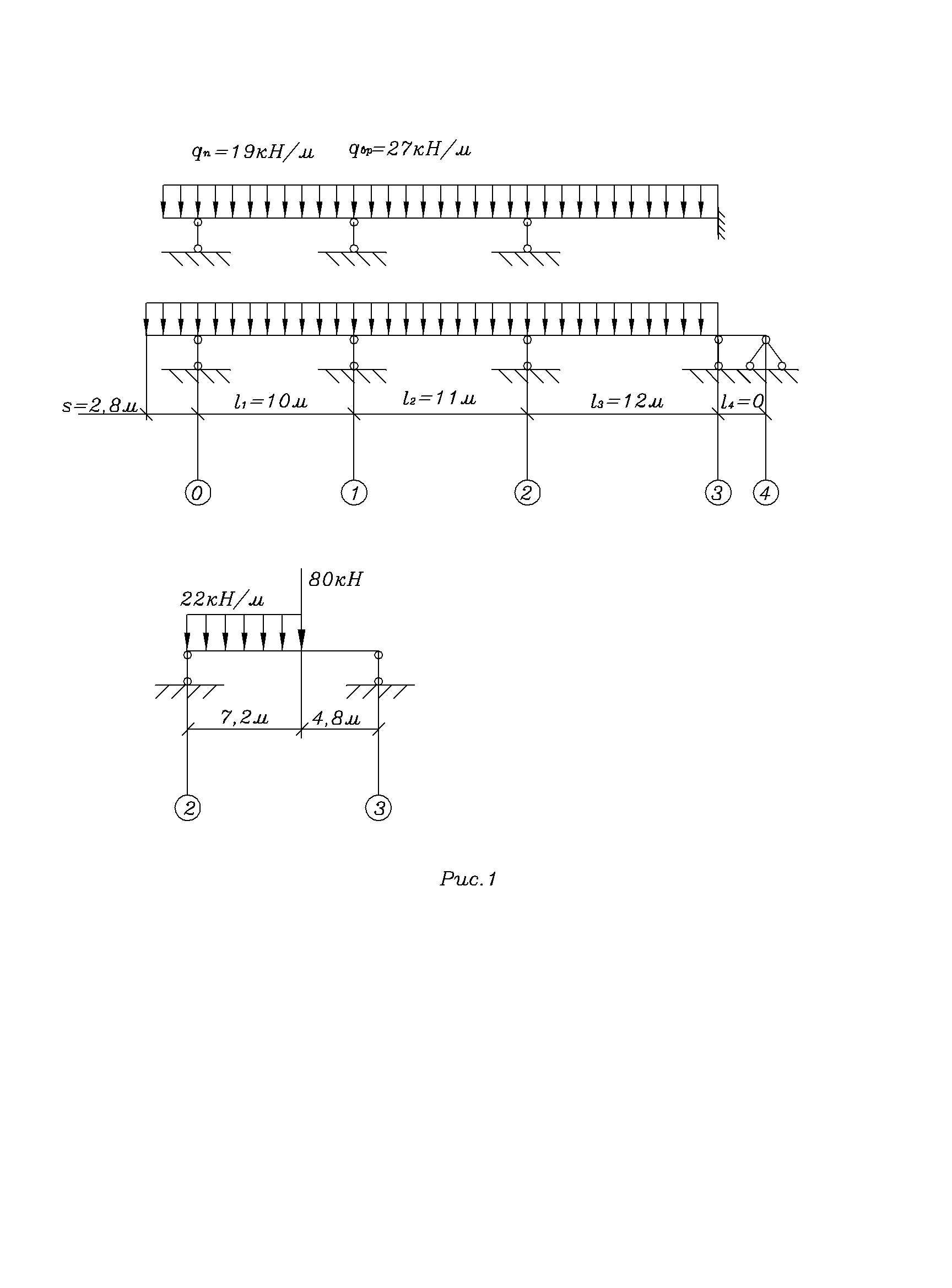 Специальная нагрузка в пролете 2 Кинематический анализДиск «балка» и диск «земля» соединены шестью стержнями, не пересекающимися в одной точке. Для их объединения достаточно три стержня. Система геометрически неизменяема с тремя лишними связями.  3 Расчет балки на постоянную нагрузку (собственный вес, капитальное оборудование) 3.1 Заданная система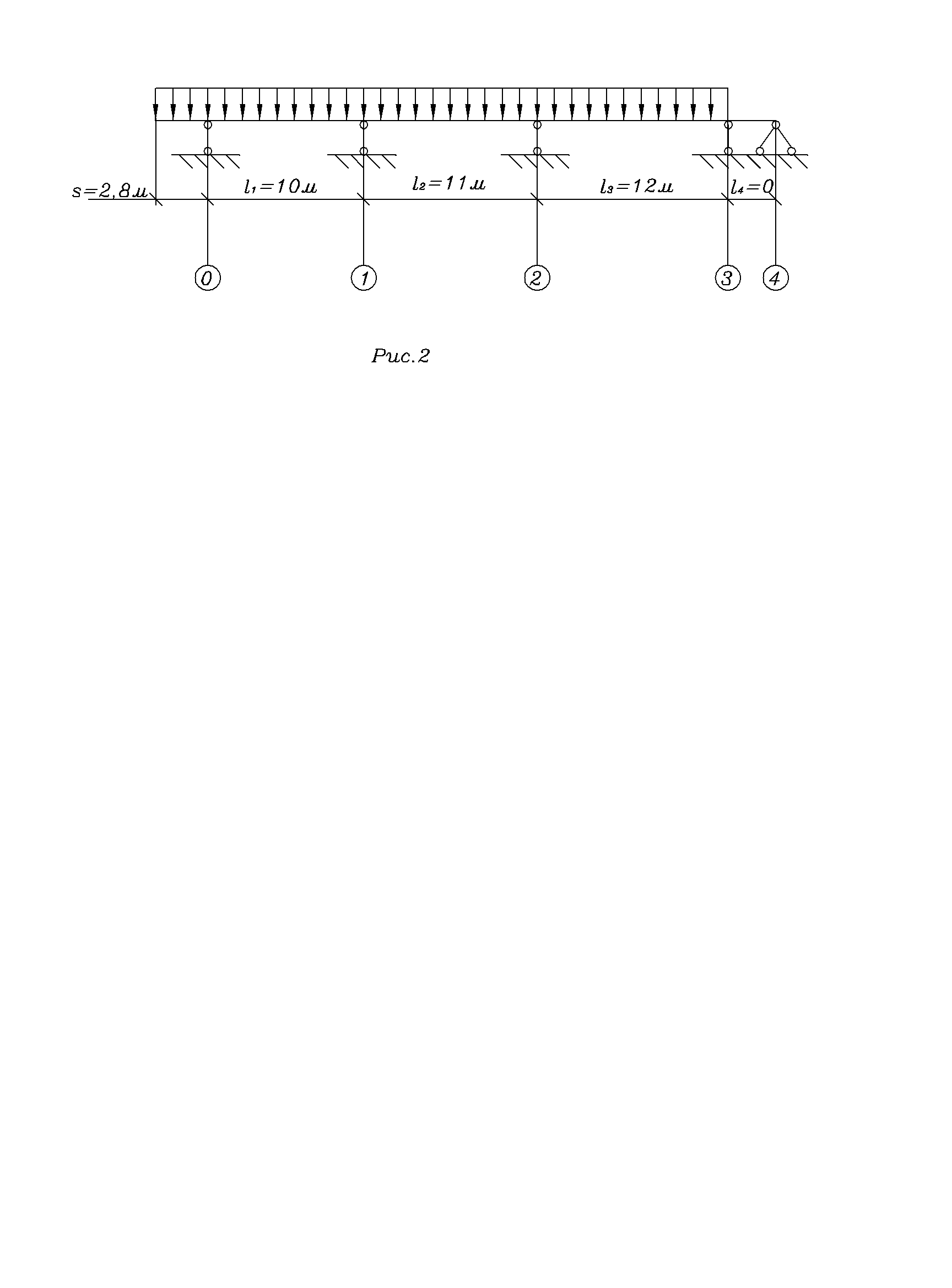 3.2 Основная система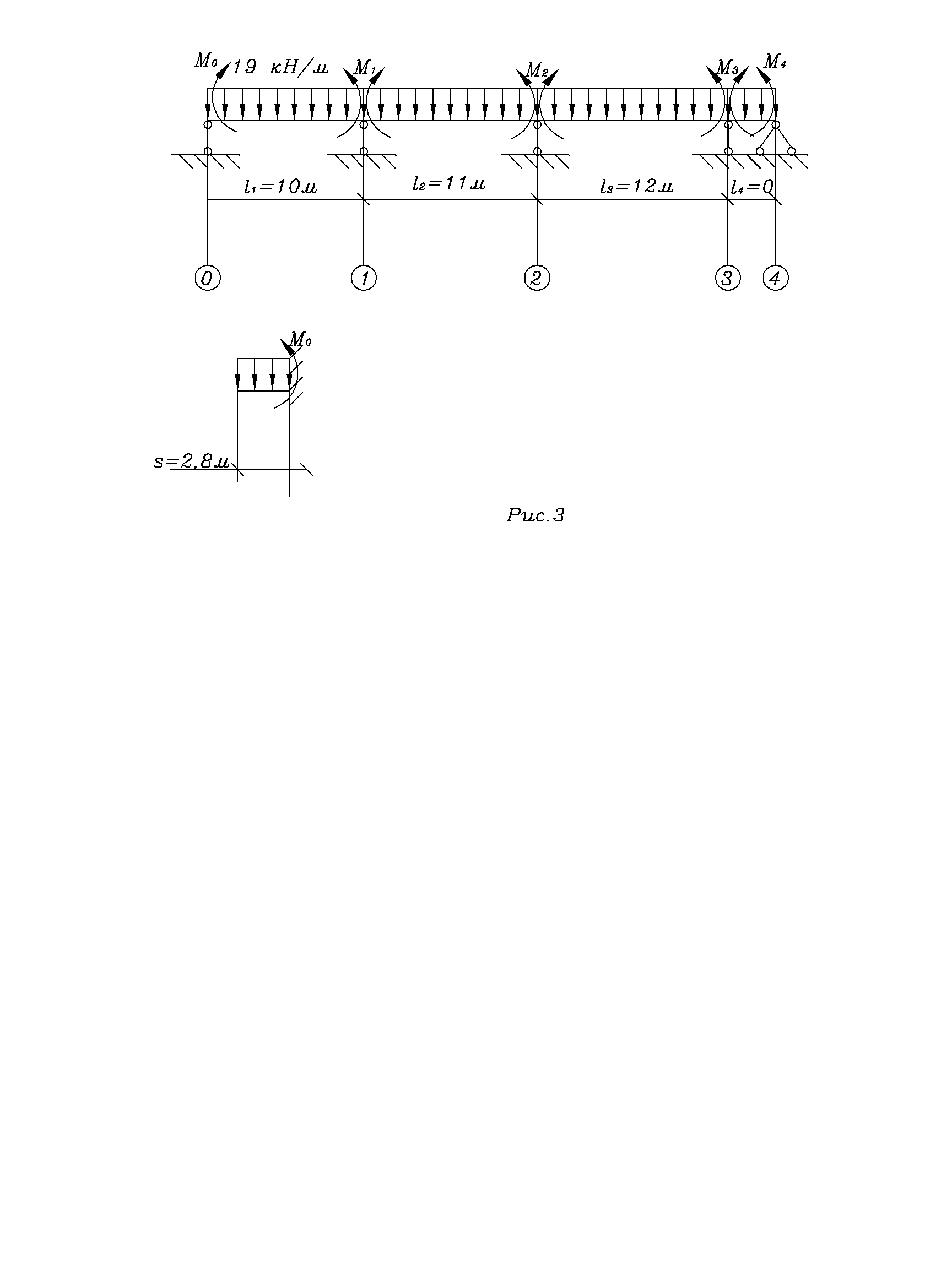  неизвестны3.3 Эпюры MP и QP	Рассчитывая каждый пролет как отдельную балку, получим при постоянной нагрузке:1) опорные реакции2) изгибающие моменты в серединах пролетов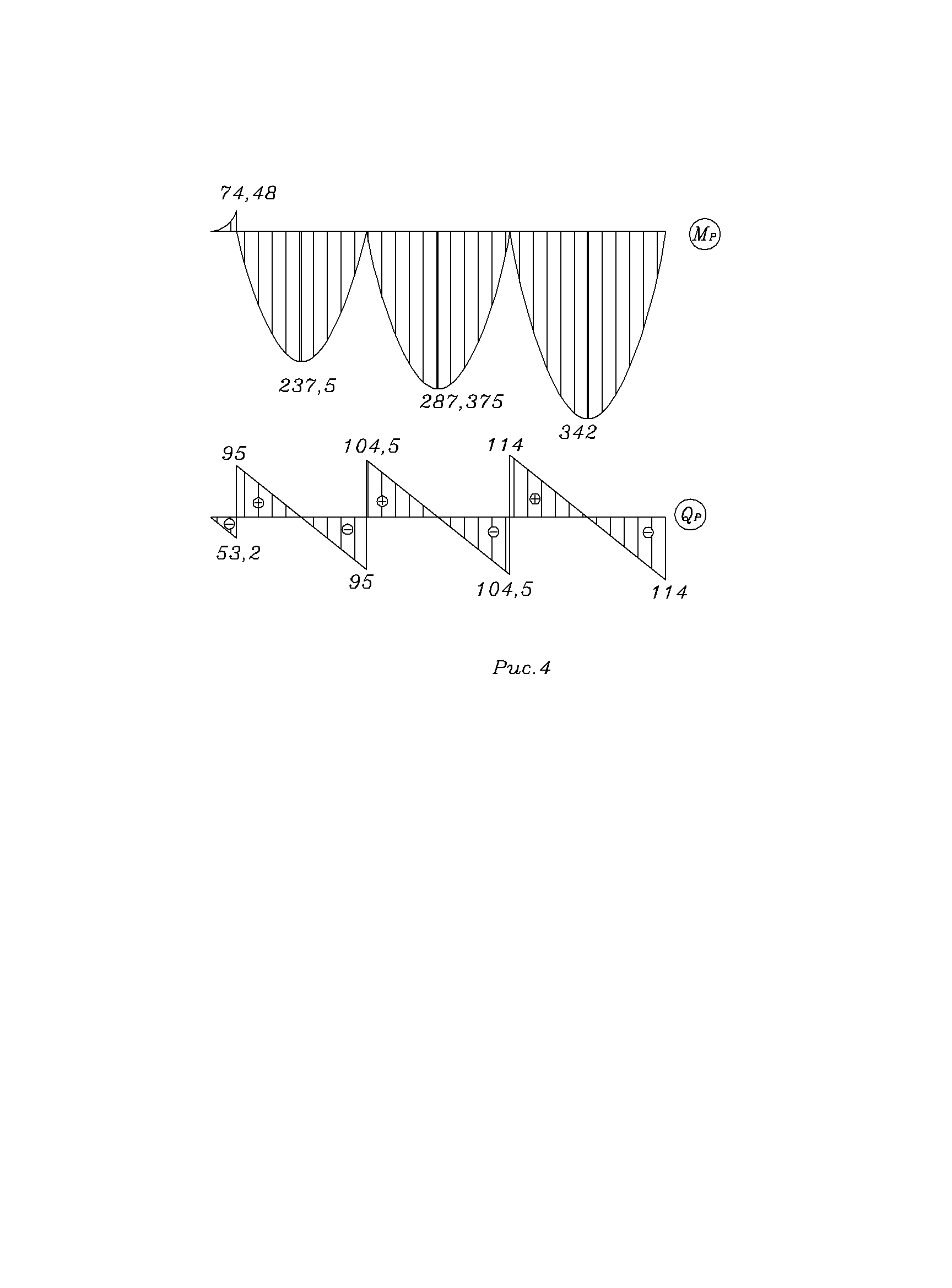 3) площади эпюр изгибающих моментов3.4 Уравнение трех моментовПодставив сюда значения пролетов, площадей эпюр и уже известные моменты  и , получим: 3.5 Решение уравнений трех моментов и проверка решенияРешив уравнение с погрешностью , найдем:При погрешности  допустимые невязкиВ ур. 1         ;В ур. 2         ;В ур. 3         ;Действительные невязки:Невязки допустимы.3.6 Окончательные эпюры M и QПриращения поперечных сил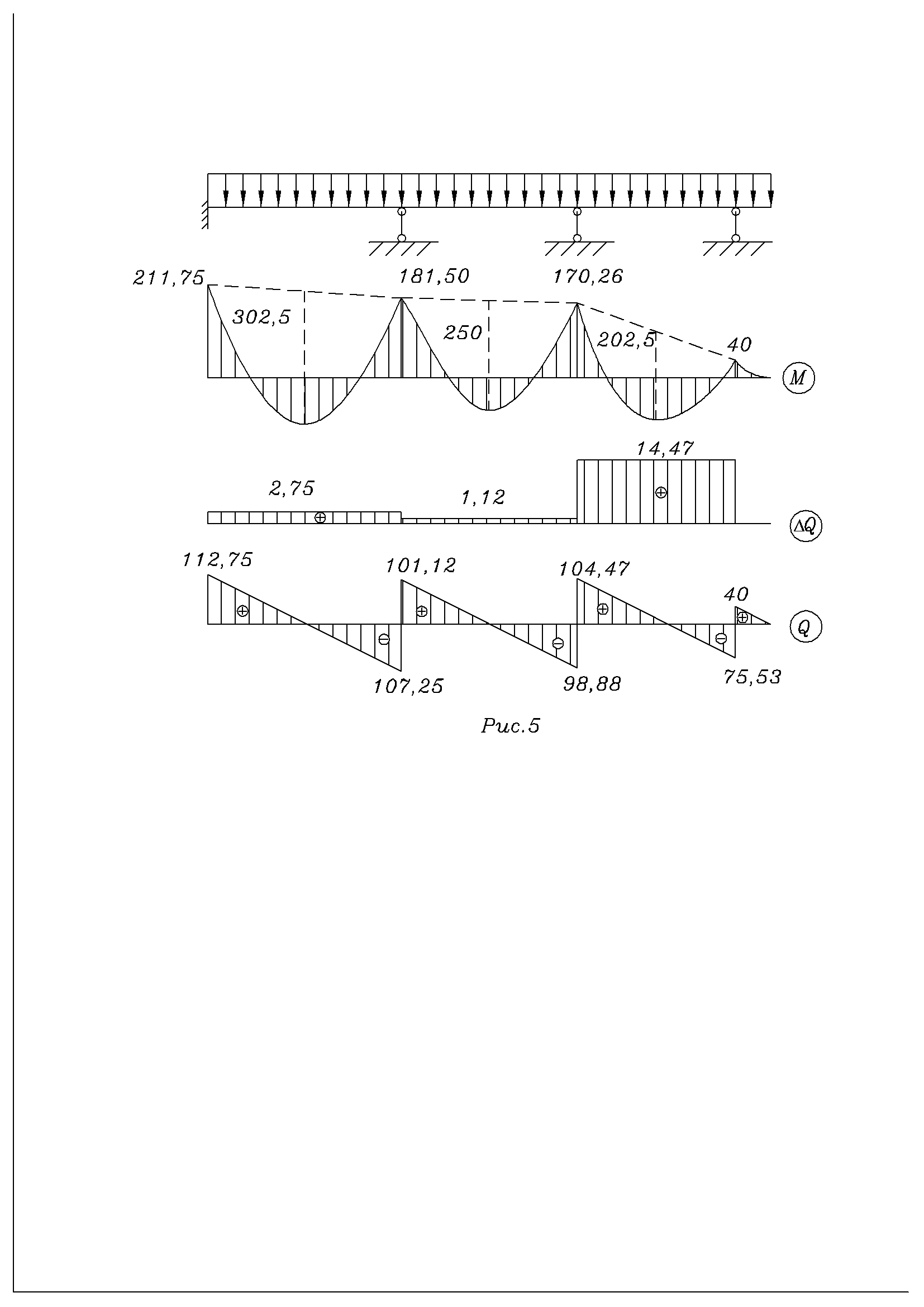 3.7 Опорные реакцииПроверка: 4 Расчет балки на временную нагрузку4.1 Схема балки и эпюры Mp в основной системе при загружении каждого пролета по отдельностиОрдинаты изгибающих моментов в серединах пролетовПлощади эпюр изгибающих моментов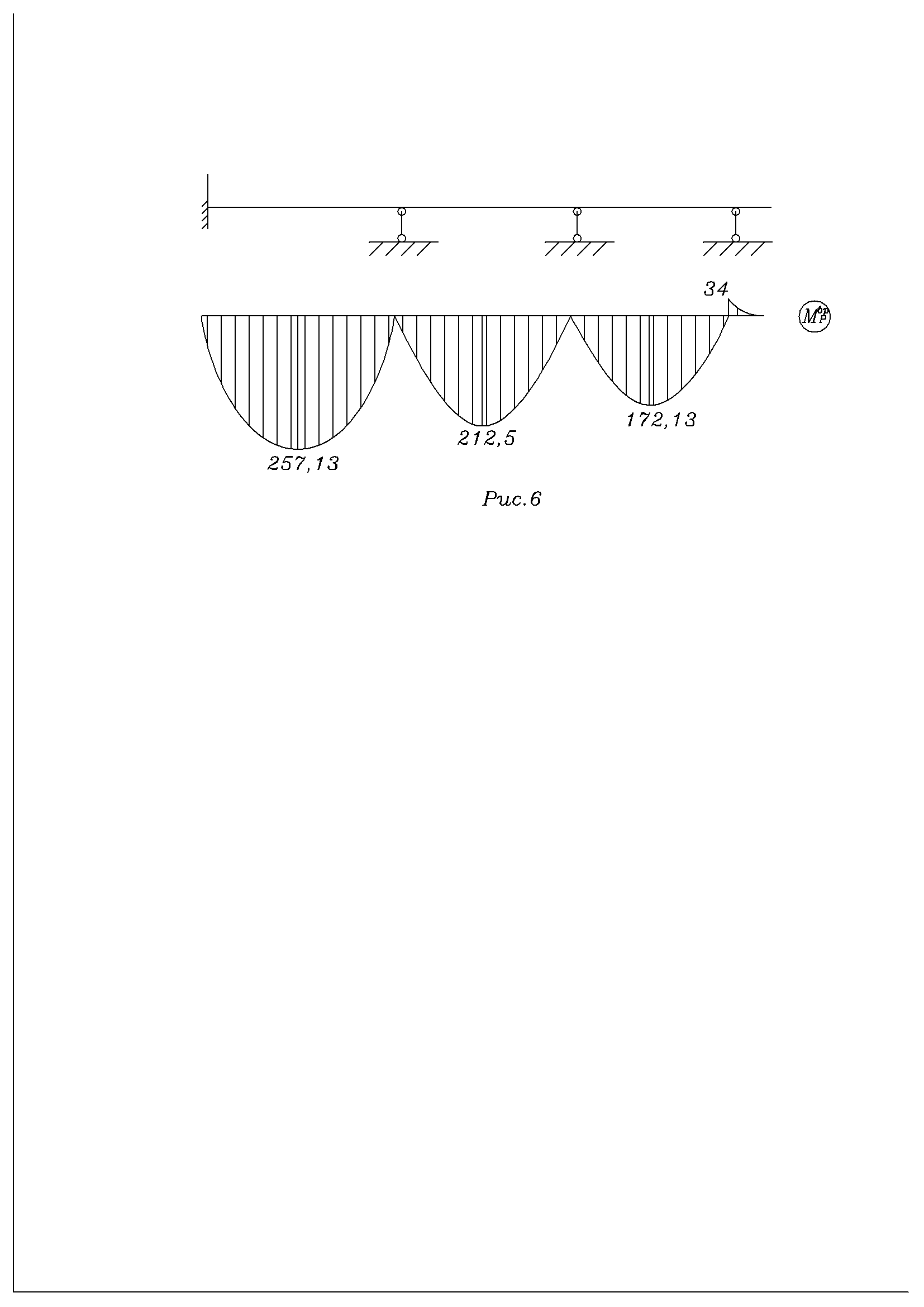 4.2 Эпюра изгибающих моментов в заданной системе при загружении каждого пролета в отдельностиЗагружен только 2-й пролетРешив уравнения, получим: 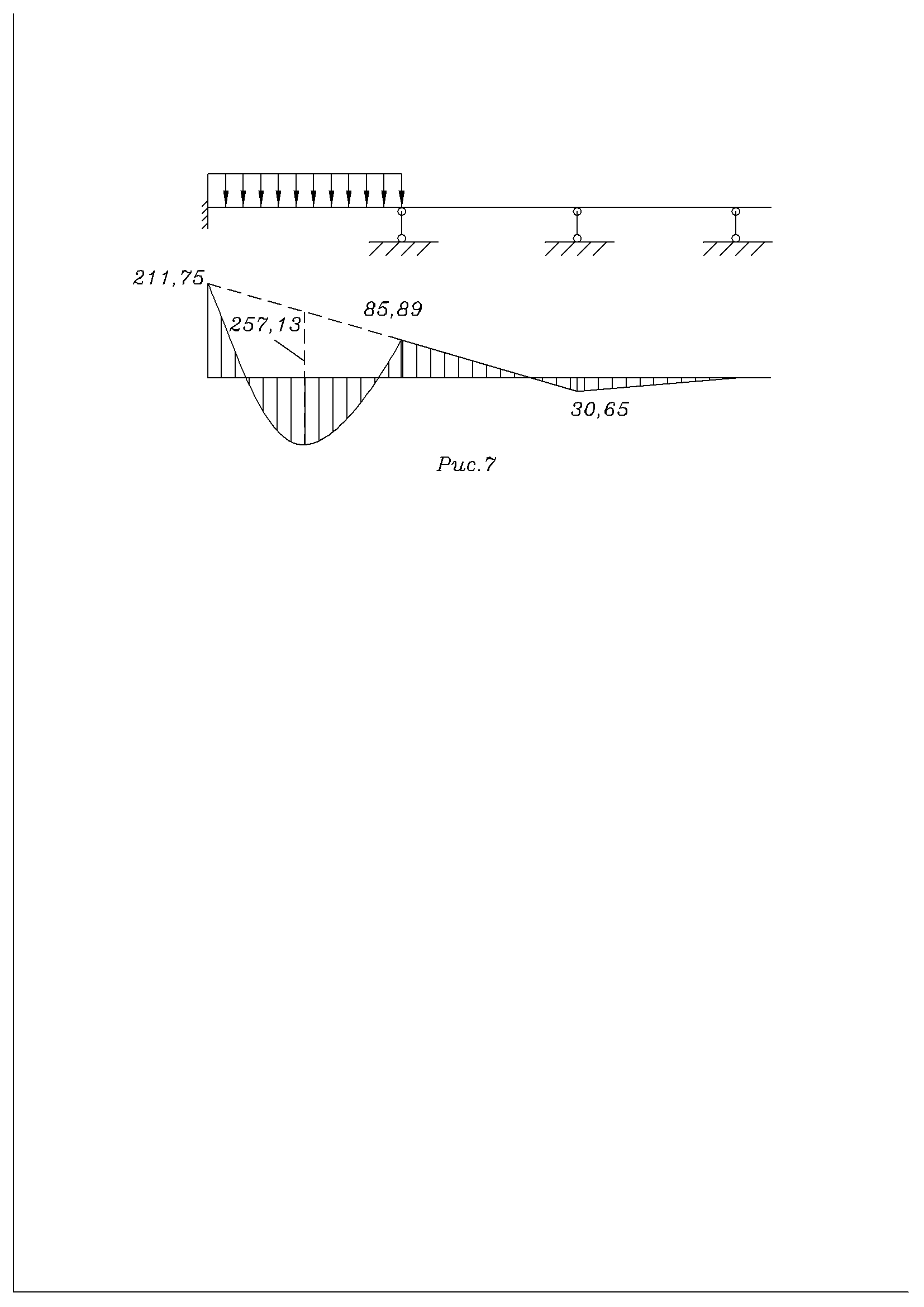 Загружен только 3-й пролетПолучим: 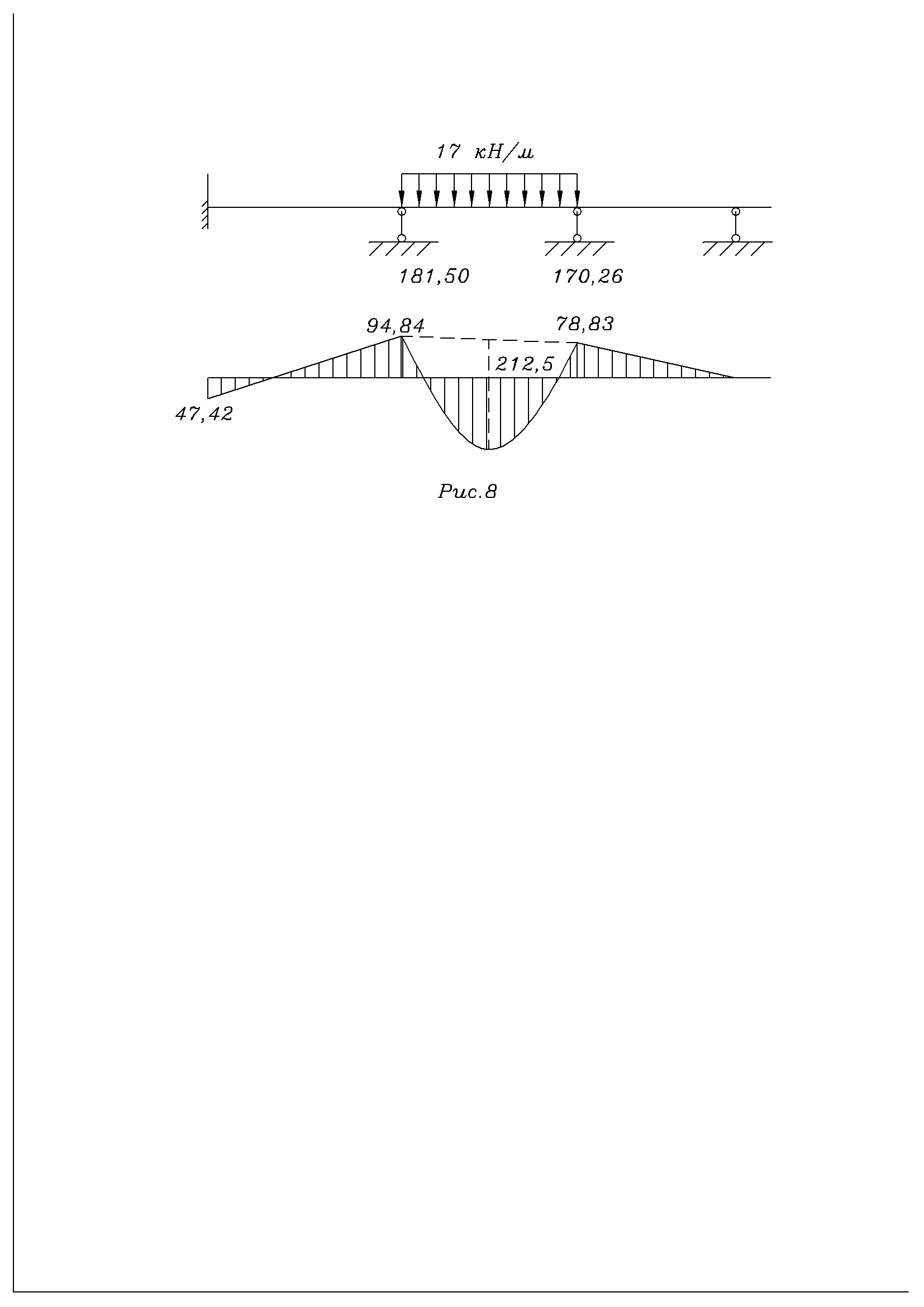 Загружен только 4-й пролетРешив уравнения, получим: 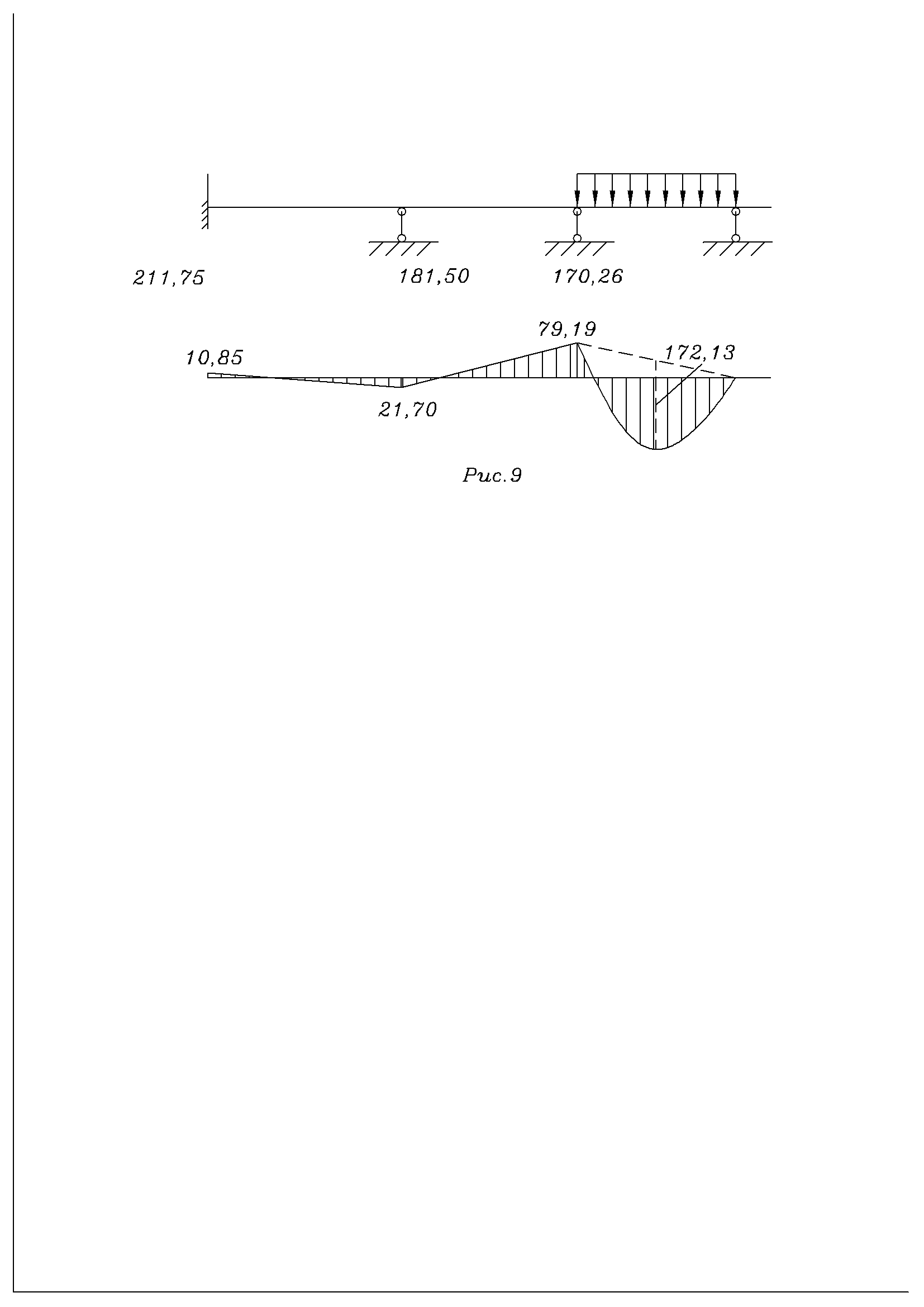 Загружен только консольРешив уравнения, получим: 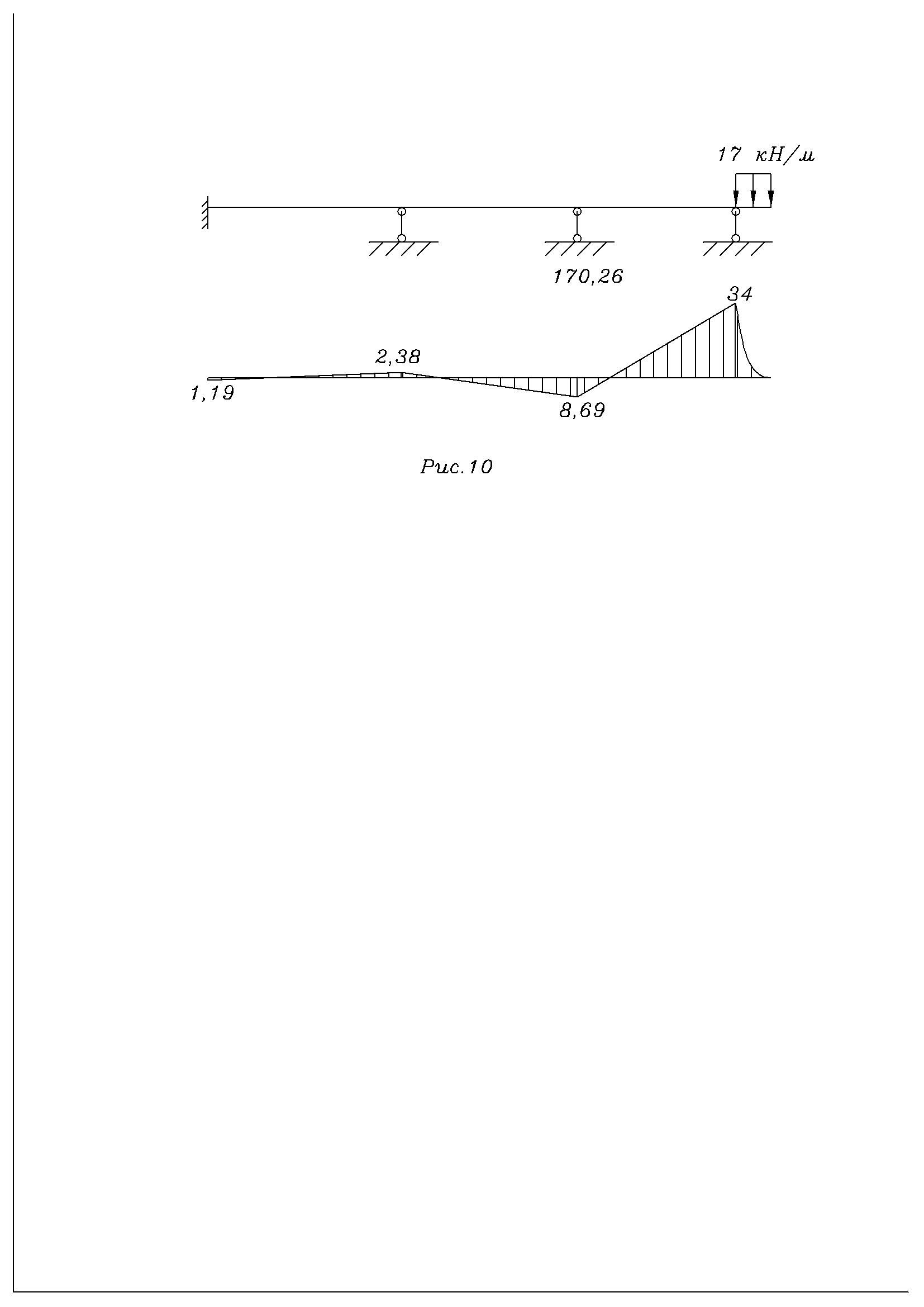 4.3 Объемлющие эпюры от временной нагрузки на участке 3	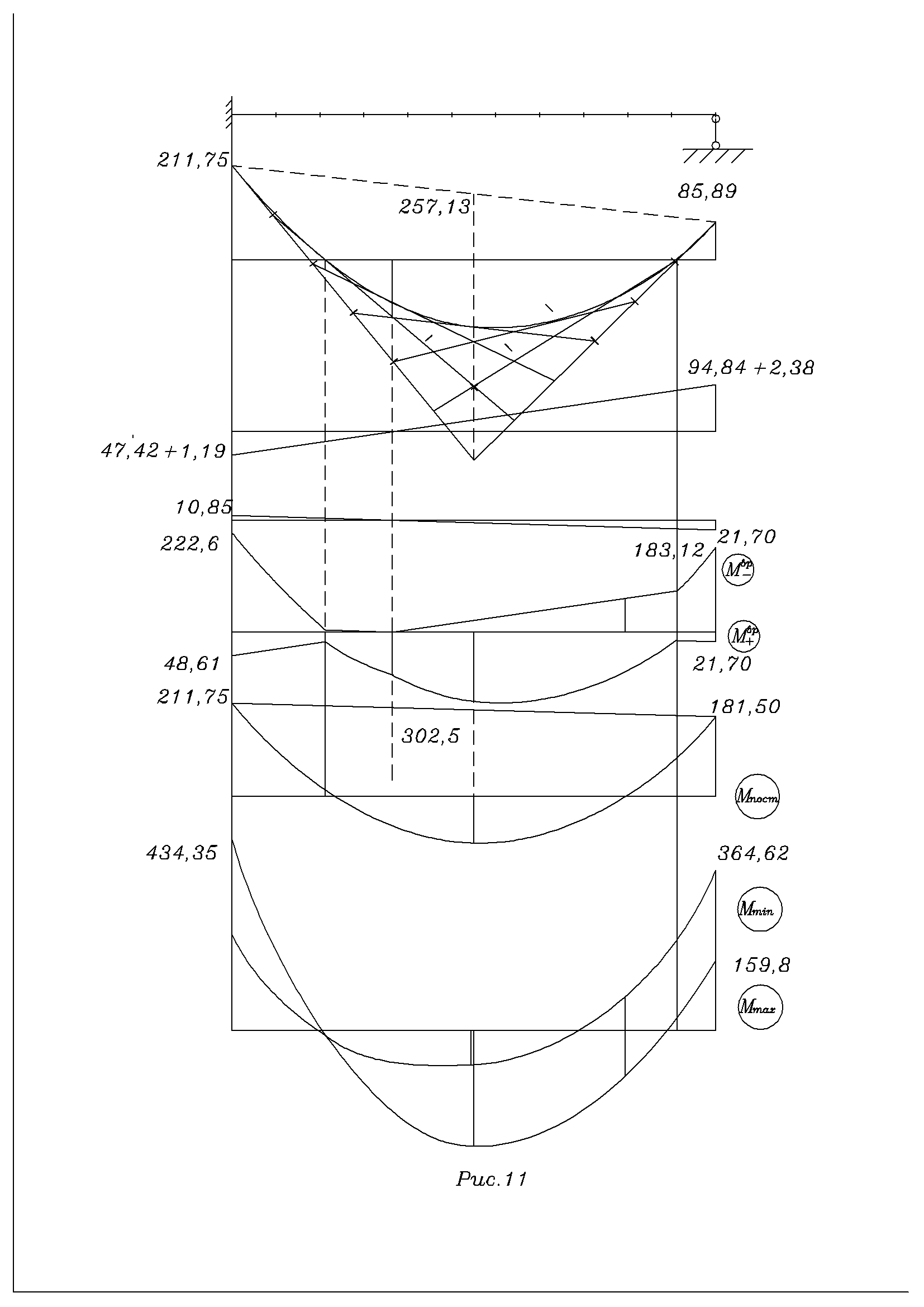 5 Расчет балки на специальную нагрузку	5.1 Эпюры Mp и Qp в основной системеОпределим опорные реакции и построим эпюры изгибающих моментов и поперечных сил в простой балкеУчасток 1: Стрелка Участок 2: 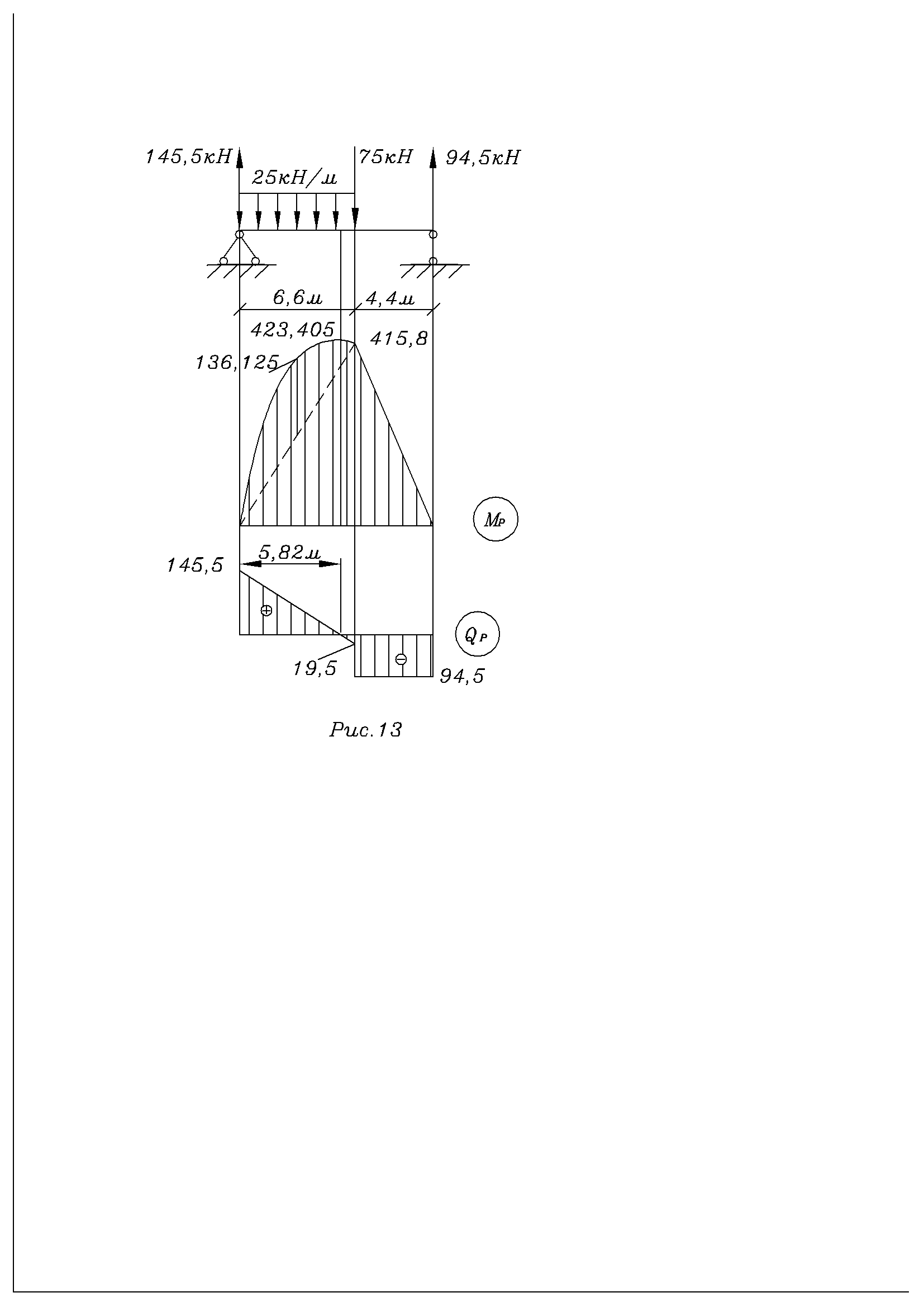 Статические моменты5.2 Уравнение трех моментовПри загружении только второго пролета в основной системе . Так как пролет загружен не по всей длине, уравнения трех моментов составляем, пользуясь общей формулой.Решив уравнения, найдем,5.3 Эпюры M и Q в заданной системеПриращения поперечных силОпорные реакцииПроверка: 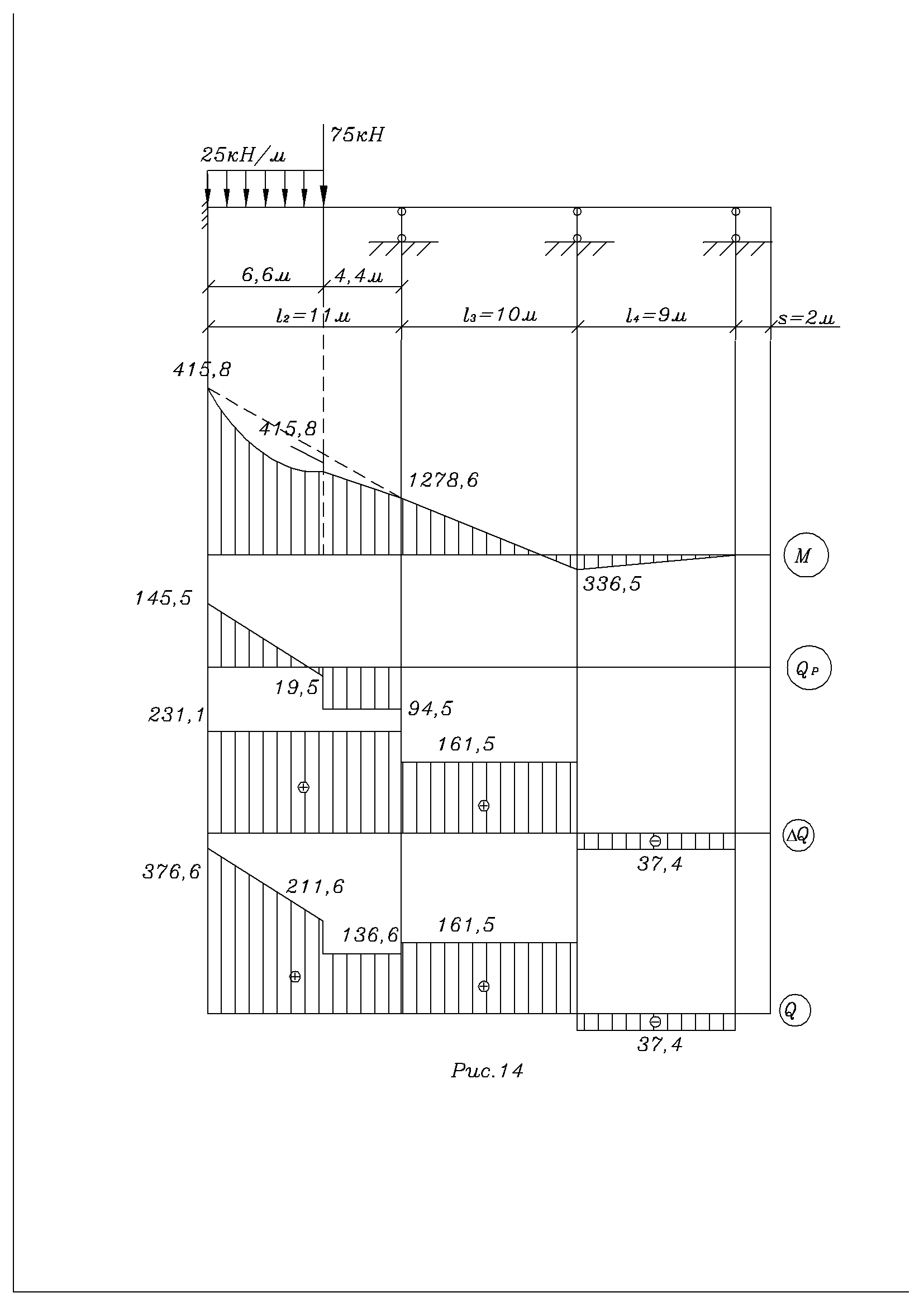 6 Построение эскизов линий влияния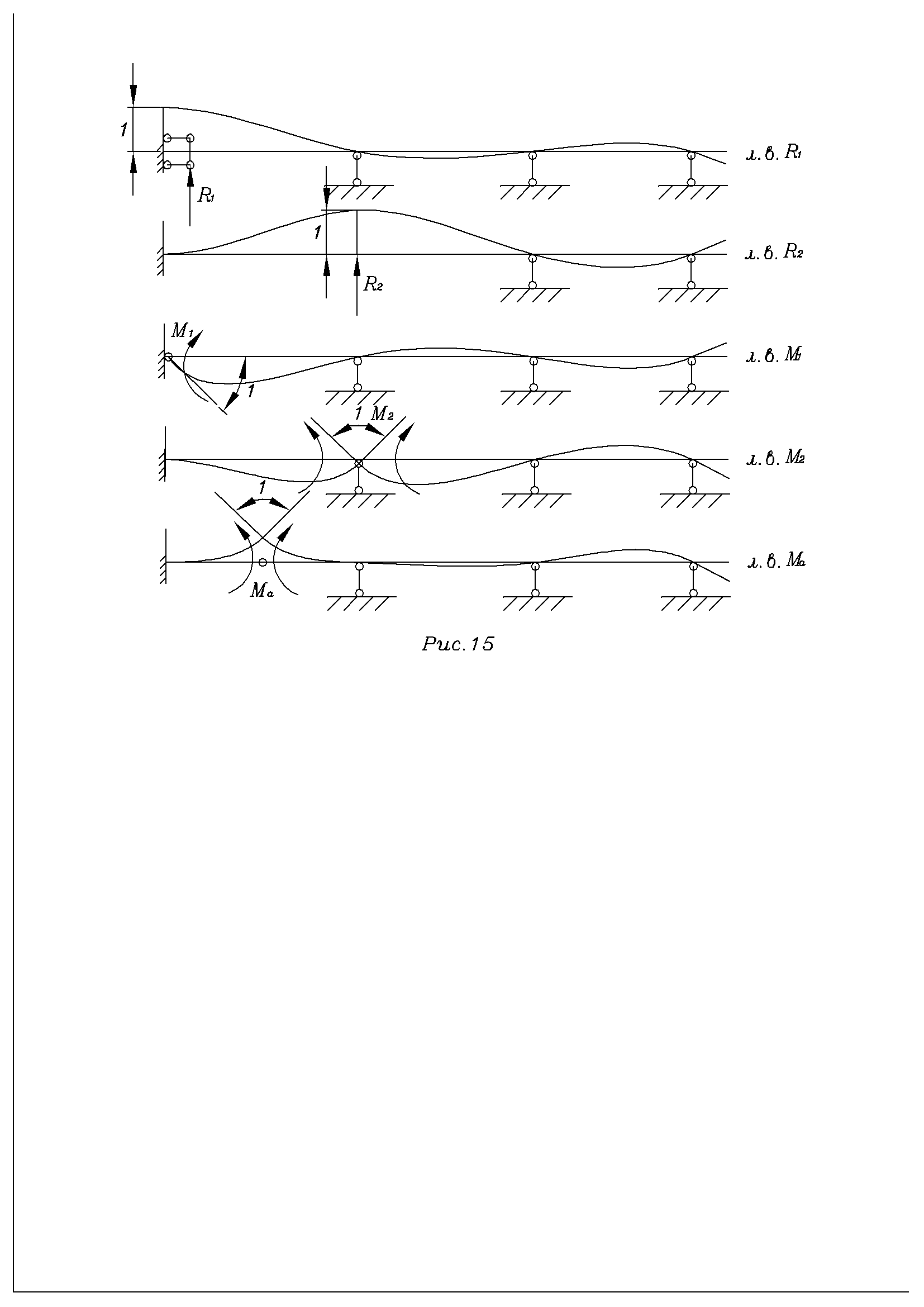 Список литературыДарков А.В. Строительная механика. М., 1976Киселев В.А. Строительная механика (специальный курс). М., 1980Клейн Г.К., Рекач В.Г., Розенблат Г.И. Руководство к практическим занятиям по курсу строительной механики, 1972